Zechariah’s Joy
Trusting God in Days of Pain # 7, ‘The Golden Lampstand’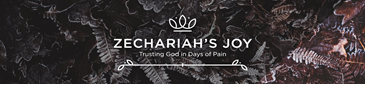 April 23rd, 2017Text: Zech. 4:1-6Keith M. Doyle, Lead Pastor – Winnetka Bible Church       I. Intro:     Illus. Waking up - stories…Four previous visions, awakened and ‘arrested’ – ‘spiritually lethargic’Tired, discouraged, defeated, loss of direction and enthusiasm… Context: How are we to read the promises given to Israel? (4 ways)They are for national Israel (c/f Zech.8:13)There is still a future for repentant ‘Israel’ (c/f Rom.11)Through Christ Gentiles become partners in the promises (c/f Eph.2:12; Gal.3:29)Many of these promises are ‘layered’…partly fulfilled (example: Messiah’s coming in two ‘comings’, but this is ‘veiled’ in the OT, Heb.9:26)Setting Zechariah = ‘one whom the Lord remembers’  Two main sections: Chap.1-8 – God will intervene! Trust His Promises!  Chap. 9-14 (perhaps 40 years later) – Messiah (Jesus) is the center of God’s redemptive intervention! Unity of message: The ‘call’ for the cleansing of the communityThe renewal of the covenant promisesInstruction about the land, care of widows, orphans and foreigners    Ingathering of the exiles…but most importantThe climax of all God’s revelation – sending His Messiah (c/f Zech.14:9)Summary Theme:It is an encouragement to God’s discouraged and frightened people to pursue Him, because He will keep ALL His covenant promises (despite current circumstances) – most important of which is to send a Messiah!8 ‘Night Visions’…will teach Zechariah and His people something about God, themselves and their situation…but will also point forward to future Messianic hope… Illus. D.L. Moody, ‘I leak!’ Q. What is the power source for God’s people and God’s work?    II. The Message (1:1-5; 11-14 ‘a lampstand all of gold and a bowl on top of it...’ 
v. 2)The Vision Described (1-5)Talking…then looking ‘What do you see?’ (1)C/f ‘The Menorah’ in Ex.25:31-40; Temple priest’s tasks A golden lampstand and a bowl on top (seems to be ‘supplying’ the lampstand) golden base, shaft, 6 stems/pipes connect the bowl to the Lampstand (The bowl seems to serve as a reservoir for the oil…providing a steady flow of oil)Then…two olive trees (each with a branch) on either side of the lampstand Three Exceptions  Zechariah’s Joy
Trusting God in Days of Pain # 7, ‘The Golden Lampstand’April 23rd, 2017Text: Zech. 4:1-6Keith M. Doyle, Lead Pastor – Winnetka Bible Church       I. Intro:     Illus. Waking up - stories…Four previous visions, awakened and ‘arrested’ – ‘spiritually lethargic’Tired, discouraged, defeated, loss of direction and enthusiasm… Context: How are we to read the promises given to Israel? (4 ways)They are for national Israel (c/f Zech.8:13)There is still a future for repentant ‘Israel’ (c/f Rom.11)Through Christ Gentiles become partners in the promises (c/f Eph.2:12; Gal.3:29)Many of these promises are ‘layered’…partly fulfilled (example: Messiah’s coming in two ‘comings’, but this is ‘veiled’ in the OT, Heb.9:26)Setting Zechariah = ‘one whom the Lord remembers’  Two main sections: Chap.1-8 – God will intervene! Trust His Promises!  Chap. 9-14 (perhaps 40 years later) – Messiah (Jesus) is the center of God’s redemptive intervention! Unity of message: The ‘call’ for the cleansing of the communityThe renewal of the covenant promisesInstruction about the land, care of widows, orphans and foreigners    Ingathering of the exiles…but most importantThe climax of all God’s revelation – sending His Messiah (c/f Zech.14:9)Summary Theme:It is an encouragement to God’s discouraged and frightened people to pursue Him, because He will keep ALL His covenant promises (despite current circumstances) – most important of which is to send a Messiah!8 ‘Night Visions’…will teach Zechariah and His people something about God, themselves and their situation…but will also point forward to future Messianic hope… Illus. D.L. Moody, ‘I leak!’ Q. What is the power source for God’s people and God’s work?    II. The Message (1:1-5; 11-14 ‘a lampstand all of gold and a bowl on top of it...’ 
v. 2)The Vision Described (1-5)Talking…then looking ‘What do you see?’ (1)C/f ‘The Menorah’ in Ex.25:31-40; Temple priest’s tasks A golden lampstand and a bowl on top (seems to be ‘supplying’ the lampstand) golden base, shaft, 6 stems/pipes connect the bowl to the Lampstand (The bowl seems to serve as a reservoir for the oil…providing a steady flow of oil)Then…two olive trees (each with a branch) on either side of the lampstand Three Exceptions  Zechariah’s Joy
Trusting God in Days of Pain # 7, ‘The Golden Lampstand’April 23rd, 2017Text: Zech. 4:1-6Keith M. Doyle, Lead Pastor – Winnetka Bible Church       I. Intro:     Illus. Waking up - stories…Four previous visions, awakened and ‘arrested’ – ‘spiritually lethargic’Tired, discouraged, defeated, loss of direction and enthusiasm… Context: How are we to read the promises given to Israel? (4 ways)They are for national Israel (c/f Zech.8:13)There is still a future for repentant ‘Israel’ (c/f Rom.11)Through Christ Gentiles become partners in the promises (c/f Eph.2:12; Gal.3:29)Many of these promises are ‘layered’…partly fulfilled (example: Messiah’s coming in two ‘comings’, but this is ‘veiled’ in the OT, Heb.9:26)Setting Zechariah = ‘one whom the Lord remembers’  Two main sections: Chap.1-8 – God will intervene! Trust His Promises!  Chap. 9-14 (perhaps 40 years later) – Messiah (Jesus) is the center of God’s redemptive intervention! Unity of message: The ‘call’ for the cleansing of the communityThe renewal of the covenant promisesInstruction about the land, care of widows, orphans and foreigners    Ingathering of the exiles…but most importantThe climax of all God’s revelation – sending His Messiah (c/f Zech.14:9)Summary Theme:It is an encouragement to God’s discouraged and frightened people to pursue Him, because He will keep ALL His covenant promises (despite current circumstances) – most important of which is to send a Messiah!8 ‘Night Visions’…will teach Zechariah and His people something about God, themselves and their situation…but will also point forward to future Messianic hope… Illus. D.L. Moody, ‘I leak!’ Q. What is the power source for God’s people and God’s work?    II. The Message (1:1-5; 11-14 ‘a lampstand all of gold and a bowl on top of it...’ 
v. 2)The Vision Described (1-5)Talking…then looking ‘What do you see?’ (1)C/f ‘The Menorah’ in Ex.25:31-40; Temple priest’s tasks A golden lampstand and a bowl on top (seems to be ‘supplying’ the lampstand) golden base, shaft, 6 stems/pipes connect the bowl to the Lampstand (The bowl seems to serve as a reservoir for the oil…providing a steady flow of oil)Then…two olive trees (each with a branch) on either side of the lampstand Three ExceptionsThe ‘bowl’ is on top of the lampstand  Seven pipes to each lamp (ie.7 times 7, 49) The two olive trees, with branches  Why the additions: primary meaning…the ‘abundant oil’ (endless flow) reservoir streamed constantly without helpInterlude (6-10) Encouragement to Zerubbabel and the peoplePromise to Zerubbabel (7-9), ‘The Lord of Hosts has sent ME to you’ (9) Zerubbabel: Despite many obstacles the job will get done!   Two Olive Trees (11-14), ‘sons of oil’  Two olive trees…by means of two ‘sprouts’ are pouring oil into the bowlsTwo offices: One Priest (Joshua, Chap.3), One King (civil leader, Zerubbabel) ‘These are the two anointed ones who stand before the Lord of the earth (14)  Redemptive Center: But this is not fully fulfilled in them… It’s of Christ, ‘the anointed One’ – A Priest and a King, Jesus gives the Holy Spirit in abundant supply to empower His God’s work The Meaning (6-10)  The Obstacles in God’s Work   The Work Can Feel Impossible (7)   Problems without and problems within (7, ‘What are you, oh great mountain?’)Apply: The world, the flesh and the Devil; Broken people, broken churchesSometimes obstacles can seem ‘insurmountable’ The Work Can Seem ‘Endless’ (9, ‘…his hands shall also complete it’)The project had taken 20 years and would take another 4 yearsIllus. God’s ways (c/f Rom.11:33-36); Apply: Global missions  The Work Can Seem ‘Insignificant’ (10)  ‘For whoever has despised the day of small things shall rejoice’ Illus. Ezra 3, this is it? It’s not as good as Solomon’s!The Operation of God’s Work (6, others)His Work is His Delight God is ‘toward’ His people’s work…it is His delight (10, ‘These seven eyes of the Lord which range through the whole earth’)God’s work will prevail, ‘…the Lord of all the earth’ (14). His Son is the Light of the world and we are His ‘Lampstand’  His Work Through Us Is Spirit Empowered (6)‘Not by might, nor by power but by My Spirit says the Lord of Hosts’ (6)God’s work will not be accomplished by ‘might’ = strength of many (Resources); ‘power’  (Resoluteness)Context: Zerubbabel was to know that God’s Spirit was the only resource they needed for rebuilding the temple    Illus. Woodsman; Apply: The supply of oil to the ‘wick’ is external…His Work Through Us Is For Others ‘Center piece’ is the Lampstand…so let’s pull this togetherC/f Matt:5:15; Charles Feinberg, uses for oil God’s people are to shine (by God’s power) to others – As Jesus’ Spirit fills and empower His people they will shine God’s glory to all peoples…so that the Nations will see God and glorify HimThe ‘bowl’ is on top of the lampstand  Seven pipes to each lamp (ie.7 times 7, 49) The two olive trees, with branches  Why the additions: primary meaning…the ‘abundant oil’ (endless flow) reservoir streamed constantly without helpInterlude (6-10) Encouragement to Zerubbabel and the peoplePromise to Zerubbabel (7-9), ‘The Lord of Hosts has sent ME to you’ (9) Zerubbabel: Despite many obstacles the job will get done!   Two Olive Trees (11-14), ‘sons of oil’  Two olive trees…by means of two ‘sprouts’ are pouring oil into the bowlsTwo offices: One Priest (Joshua, Chap.3), One King (civil leader, Zerubbabel) ‘These are the two anointed ones who stand before the Lord of the earth (14)  Redemptive Center: But this is not fully fulfilled in them… It’s of Christ, ‘the anointed One’ – A Priest and a King, Jesus gives the Holy Spirit in abundant supply to empower His God’s work The Meaning (6-10)  The Obstacles in God’s Work   The Work Can Feel Impossible (7)   Problems without and problems within (7, ‘What are you, oh great mountain?’)Apply: The world, the flesh and the Devil; Broken people, broken churchesSometimes obstacles can seem ‘insurmountable’ The Work Can Seem ‘Endless’ (9, ‘…his hands shall also complete it’)The project had taken 20 years and would take another 4 yearsIllus. God’s ways (c/f Rom. 11:33-36); Apply: Global missions  The Work Can Seem ‘Insignificant’ (10)  ‘For whoever has despised the day of small things shall rejoice’ Illus. Ezra 3, this is it? It’s not as good as Solomon’s!The Operation of God’s Work (6, others)His Work is His Delight God is ‘toward’ His people’s work…it is His delight (10, ‘These seven eyes of the Lord which range through the whole earth’)God’s work will prevail, ‘…the Lord of all the earth’ (14). His Son is the Light of the world and we are His ‘Lampstand’  His Work Through Us Is Spirit Empowered (6)‘Not by might, nor by power but by My Spirit says the Lord of Hosts’ (6)God’s work will not be accomplished by ‘might’ = strength of many (Resources); ‘power’  (Resoluteness)Context: Zerubbabel was to know that God’s Spirit was the only resource they needed for rebuilding the temple    Illus. Woodsman; Apply: The supply of oil to the ‘wick’ is external…His Work Through Us Is For Others ‘Center piece’ is the Lampstand…so let’s pull this togetherC/f Matt:5:15; Charles Feinberg, uses for oil God’s people are to shine (by God’s power) to others – As Jesus’ Spirit fills and empower His people they will shine God’s glory to all peoples…so that the Nations will see God and glorify HimThe ‘bowl’ is on top of the lampstand  Seven pipes to each lamp (ie.7 times 7, 49) The two olive trees, with branches  Why the additions: primary meaning…the ‘abundant oil’ (endless flow) reservoir streamed constantly without helpInterlude (6-10) Encouragement to Zerubbabel and the peoplePromise to Zerubbabel (7-9), ‘The Lord of Hosts has sent ME to you’ (9) Zerubbabel: Despite many obstacles the job will get done!   Two Olive Trees (11-14), ‘sons of oil’  Two olive trees…by means of two ‘sprouts’ are pouring oil into the bowlsTwo offices: One Priest (Joshua, Chap.3), One King (civil leader, Zerubbabel) ‘These are the two anointed ones who stand before the Lord of the earth (14)  Redemptive Center: But this is not fully fulfilled in them… It’s of Christ, ‘the anointed One’ – A Priest and a King, Jesus gives the Holy Spirit in abundant supply to empower His God’s work The Meaning (6-10)  The Obstacles in God’s Work   The Work Can Feel Impossible (7)   Problems without and problems within (7, ‘What are you, oh great mountain?’)Apply: The world, the flesh and the Devil; Broken people, broken churchesSometimes obstacles can seem ‘insurmountable’ The Work Can Seem ‘Endless’ (9, ‘…his hands shall also complete it’)The project had taken 20 years and would take another 4 yearsIllus. God’s ways (c/f Rom. 11:33-36); Apply: Global missions  The Work Can Seem ‘Insignificant’ (10)  ‘For whoever has despised the day of small things shall rejoice’ Illus. Ezra 3, this is it? It’s not as good as Solomon’s!The Operation of God’s Work (6, others)His Work is His Delight God is ‘toward’ His people’s work…it is His delight (10, ‘These seven eyes of the Lord which range through the whole earth’)God’s work will prevail, ‘…the Lord of all the earth’ (14). His Son is the Light of the world and we are His ‘Lampstand’  His Work Through Us Is Spirit Empowered (6)‘Not by might, nor by power but by My Spirit says the Lord of Hosts’ (6)God’s work will not be accomplished by ‘might’ = strength of many (Resources); ‘power’  (Resoluteness)Context: Zerubbabel was to know that God’s Spirit was the only resource they needed for rebuilding the temple    Illus. Woodsman; Apply: The supply of oil to the ‘wick’ is external…His Work Through Us Is For Others ‘Center piece’ is the Lampstand…so let’s pull this togetherC/f Matt:5:15; Charles Feinberg, uses for oil God’s people are to shine (by God’s power) to others – As Jesus’ Spirit fills and empower His people they will shine God’s glory to all peoples…so that the Nations will see God and glorify Him